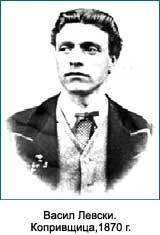 	      ОСНОВНО УЧИЛИЩЕ „ВАСИЛ ЛЕВСКИ”гр. Хисаря 4180, бул.”Христо Ботев” № 61тел. /факс 0337/62175, 0879 33 92 61е-mail: vasil_levski_hisar@abv.bg                    УТВЪРЖДАВАМ:   ДИРЕКТОР	   (И. КОЛЕВА)П Р А В И Л Н И КЗА ДЕЙНОСТТА НА УЧИЛИЩЕТОЗА УЧЕБНАТА 2020-2021 ГОДИНАПравилникът е приет на заседание на Педагогическия съвет – Протокол №1/15.09.2020 год. ГЛАВА ПЪРВА. ОБЩИ ПОЛОЖЕНИЯЧл. 1. Настоящият правилник определя организацията и реда за провеждане на процеса на обучение и възпитание в  ОУ „Васил Левски“, гр. Хисаря и конкретизира правата и задълженията на учителите и учениците съобразно ЗПУО.    (1) Правилникът за дейността на ОУ „Васил Левски“ регламентира взаимоотношенията между страните в процеса на обучение и възпитание при пълно зачитане и уважение на човешката личност. (2) Правилникът е задължителен за директора, учителите, учениците и служителите в     ОУ „Васил Левски”, както и за всички други лица, които работят към училището.(3) Правилникът е разработен на основание и при спазване изискванията:Конституцията на Република България;Декларацията на ООН за защита на правата на детето;Закон за закрила на детето (ЗЗД);Закона за предучилищното и училищното образование (ЗПУО);Закон за защита от дискриминация;Закона за народната просвета (ЗНП);Правилника за прилагане на Закона за народната просвета (ППЗНП);Наредба № 3 за системата на оценяване;Наредба № 8 от 11.08.2016 г. за информацията и документите за системата за предучилищното и училищното образованиеЧл. 2.С цел спазване на законодателството и защита правата на учениците, в училището са разработени и следните процедури, които са неразделна част от настоящия правилник:Процедура за налагане на санкции и мерки на учениците;Процедура за освобождаване на ученици от учебния предмет   „Физическо възпитание и спорт”;Правилникът регламентира взаимоотношенията между страните в процеса на обучение и възпитание при пълно зачитане и уважение на човешката личност.    Чл. 3.Правилникът се прилага за цялата училищна общност, участници в образователния процес - ученици, учители, директори и другите педагогически специалисти,    родители, непедагогическите специалисти, както и за всички други лица, които се намират на територията на училището.    ГЛАВА ВТОРА. УСТРОЙСТВО И ДЕЙНОСТЧл. 4.ОУ „Васил Левски“ е юридическо лице с адрес: гр. Хисаря 4180, бул. „Христо Ботев“  № 61Чл. 5.ОУ „Васил Левски“ е училище с  обучение по общообразователните дисциплини. Задължително се изучават:А. Хуманитарни дисциплини: български език и литература, история и цивилизации, Б. Езикови дисциплини: чужд език: английскиВ. Общообразователни дисциплини: математика, информатика, информационни технологии, биология и здравно образование, физика и астрономия, химия и опазване на околната среда, география, музика, физическо възпитание.Чл. 6.По смисъла на чл. 29, ал.1 от ЗПУО НГДЕК е юридическо лице.Статутът на училището е общинско.ОУ „Васил Левски“ се финансира от държавния бюджет чрез бюджета на МОН.Собствените приходи в ОУ „Васил Левски“ се набират от:дарения ;други приходи, определени с нормативен акт;инициативи на училищното настоятелство.Чл. 7.Училището притежава обикновен собствен печат и печат с изображение на държавния герб.Седалището и адресът на управление е: гр. Хисаря, 4180, бул. „Христо Ботев“ 61ОУ „Васил Левски“ има идентификационен код по БУЛСТАТ.Чл. 8.ОУ „Васил Левски“  осъществява своята дейност въз основа на принципа на автономията и в съответствие с нормативните актове, като:Определя свои политики за развитието си в съответствие със законите на страната;Урежда устройството и дейността си в правилник в съответствие със ЗПУО и подзаконовите актове по прилагането му;Избира организацията, методите и средствата на обучение за осигуряване на качествено  образование;Участва в национални и международни програми и проекти, подпомагащи дейности в областта на образованието.Чл. 9.Обучението на учениците в ОУ „Васил Левски“ се осъществява в съответствие с Конституцията и законите на Република България, Закона за защита от дискриминация, Закона за предучилищното и училищното образование и другите нормативни актове, отнасящи се до образованието, включително актуализирани промени и допълнения.Обучението в училището е светско и не се допуска налагане на идеологически и/или религиозни доктрини.Чл. 10.Обучението и общуването на територията на училището се провежда на книжовен български език.Училището осигурява  осигурява усвояването на общообразователния минимум съгласно Наредба № 4 от 30.11.2016 г. за общообразователния минимум, при спазване изискванията на Закона за степента на образование, общообразователния минимум и учебния план, съгласно Държавните образователни стандарти (ДОС) за:учебния план;общообразователната подготовка;профилираната подготовка;гражданското, здравното, екологичното и интеркултурното образование;управлението на качеството в институциите;организацията на дейностите в училищното образование.Училищните учебни планове, дневния режим и седмичното разписание се приемат от Педагогическия съвет и се утвърждават със заповеди на директора.Училищното обучение до 16-годишна възраст е задължително.Чл. 11. ОУ „Васил Левски” осигурява възможности за обучение в начален и прогимназиален етап на основно образование и завършване на основно образование, съгласно държавните образователни изисквания и ЗПУО.Чл. 12.Образователният процес е организиран на етапи и класове с продължителност на обучението, както следва:Начален етап – 4 паралелки, с продължителност на обучението 4 години, за учениците, постъпили в първи клас.Учениците, постъпващи в І клас в учебната 2020/2021 година ще се обучават на целодневна организация на учебния ден, при условията на чл.102, ал.2 от ЗПУО. Часовете по самоподготовка, занимания по интереси и организиран отдих и физическа активност ще се провеждат в отделен блок от часовете по ЗП, ИУЧ, ФУЧ.Прогимназиален етап - 3 паралелки, с продължителност на обучението 3 години, за учениците, постъпили в пети клас. Учениците от пети клас ще се обучават на полудневна организация на учебния ден,  Общообразователната подготовка е задължителна, ИУЧ и ФУЧ. Задължителната и ИУЧ осигуряват постигането на образователен минимум в зависимост от степента на образование. /ЗПУО/ ФУЧ се провеждат извън задължителното учебно време и чрез нея се задоволяват специфични индивидуални интереси и потребности на учениците.Учениците избират ФУЧ, който  желаят да изучават като подават заявление до директора, подписано от родителя. Заявлението се подава две седмици преди края на учебната година за избор на ФУЧ за следващата. По време на учебната година ученикът няма право да променя избрания от него учебен предмет за ФУЧ. При голям брой желаещи ученици да посещават часовете по ФУЧ, подборът се извършва по критерии,  определени от преподавателя.Чл. 13.Училището носи отговорност за:изпълнението на ДОС, засягащи дейността му;създаването на условия за опазването на живота и здравето на учениците по време на обучението и възпитанието им;законосъобразното изразходване на бюджетните средства и опазването на материално-техническата си база;извършването на дейности и прояви, които противоречат на законите на страната, ограничават правата и свободите на личността или нарушават учебно- възпитателния процес.Глава трета. ОРГАНИЗАЦИЯ НА УЧЕБНО-ВЪЗПИТАТЕЛНИЯ ПРОЦЕСРаздел първи. Общи положенияЧл. 14.Училището осигурява: овладяване на общите основи и закономерности на човешкото познание; усвояване и формиране на общочовешки и национални ценности, добродетели и култура; развитие на индивидуалността и стимулиране на творческите заложби, духовно, физическо и социално развитие и здравословен начин на живот.Чл. 15.Училището създава условия за образование и възпитание на учениците, за развитие на техните интереси, способности и възможности за социална приложимост на образованието и новите компетентности в 21 век.Чл. 16.Учениците ползват правото си на безплатно образование в училището, като не заплащат такси за училищно обучение, ползват безплатно училищната база за обучение и развитие на интересите и способностите си, с изключение на тези  ученици, които се ползват с правото на платено обучение като чужди граждани.Чл. 17.Класните ръководители се определят със заповед на директора най-късно до 14 септември на съответната календарна година.Чл. 18.През учебната година се провеждат три ЗАДЪЛЖИТЕЛНИ срещи с родители:месец ІХ – Запознаване с Правилник за дейността на училището, учебните предмети, които учениците от дадения клас ще изучават през учебната година, график за учебната година, дневен режим, седмично разписание;месец ХІ-ХІІ – Индивидуално запознаване на родителите с резултатите от учебно-възпитателната работа на учениците от началото на І учебен срок. Организационни въпроси;месец IV-V – Индивидуално запознаване на родителите с резултатите от учебно-възпитателната работа с учениците от началото на II учебен срок. Организационни въпроси.По преценка на класния ръководител, директора или по настояване на не по-малко от 1/3 от учителите, преподаващи в паралелката, се насрочва извънредна среща с родители.Чл. 19.Разпределението на часовете по предмети и учители се изготвя от директора най- късно до 14 септември и се връчва на учителите за запознаване и изготвяне на годишни тематични разпределения по съответните учебни предмети.Чл. 20.Учителите организират и провеждат образователно-възпитателния процес по определените и възложени със Списък-образец № 1 учебни предмети.Годишните тематични разпределения на учебния материал по всеки учебен предмет се разработват от всеки учител въз основа на ДОИ за учебното съдържание, учебните програми и училищния учебен план, обсъждат се и се приемат на заседание на методичните обединения, подписват се от председателя на съответното методично обединение и се представят на заместник-директора по учебната дейност най-късно  до 10 септември. Годишните тематични разпределения се утвърждават от директора до 25 септември.Плановете на класните ръководители за възпитателната работа се изготвят от класните ръководители. Чл. 21.Директорът изготвя  дневния режим и седмичното разписание за дневна форма на обучение при спазване на Наредба №10 за здравните изисквания при изготвяне и спазване на седмичните учебни разписания, което се изготвя най-късно 5 (пет) дни преди започване на учебния срок. Часът на класа и учебният час по физическо възпитание и спорт, предвиден за организиране и провеждане на спортни дейности в училище се планират в седмичното разписание.Чл. 22.Преподавателите изготвят график за провеждане на контролните и класните работи, който се утвърждава от директора. Класните работи се провеждат                                                                     съгласно Наредба № 3 за системата на оценяване само по учебни предмети, за които в учебните програми е предвидено провеждането на такива. Същите се планират и в годишните тематични разпределения на учителите.Чл. 23.Преподавателите изготвят график на консултациите, който се утвърждава от директора най-късно 10 (десет) работни дни след започване на учебния срок.Чл. 24.За добра организация на образователния процес в училището се изграждат постоянно действащи комисии, както следва:Комисия за превенция на ранното отпадане от училищеКоордиационен съвет за преодоляване на училищния тормозКомисия за училищни тържества и ритуалиКомисия по даренията Комисия по етикаКомисия по превенция на тероризмаКомисия за квалификационна дейностКомисия по насърчаване на грамотносттаКомисия за превенция на деца в рискКомисия за действия при БАККомисия по спортно-туристическа дейностКомисия по ЗБУОВТКомисия по здравно образованиеКомисия по архивиране и унищожаване на документите с фабрични номераКомисия по СФУККомисия по обхватКомисия по БДПЧл. 25.Комисиите се избират и гласуват от ПС и се назначават със заповед на директора.Задълженията на комисиите се приемат с приемане на годишния план на училището.Раздел втори. Форми на обучениеЧл. 26.Обучението е организирано в дневна форма.Дневната форма на обучение се организира за паралелки в учебни часове през учебния ден и включва обучението на учениците по учебни предмети.В дневната форма на обучение се включват и спортните дейности и часа на класа.Раздел трети. Учебно времеЧл. 27.Учебната година започва на 15 септември 2020г. и е с продължителност12 (дванадесет) месеца. Учебните занятия са с продължителност не повече от 36 учебни седмици и не по-малко от 31 учебни седмици.Графикът на учебното време през учебната 2020/2021 година, съгласно заповед№РД09-2118/ 28.08.2020. на министъра на образованието и науката, е както следва:начало на учебната година – 15.09.2020 г.;първи учебен срок:18 седмици – 15.09.2020–30.01.2021г. – за всички класове и паралелки;втори учебен срок:14.05.2021 г. – XII клас (13 учебни седмици)31.05.2021 г. (07.06.2021) – І – III клас (14 учебни седмици + 1 седмица за проектни дейности)14.06.2021 г. – IV – VІ клас (16 учебни седмици)30.06.2021 г. – V – VІ клас (18 учебни седмици за паралелки в спортни училища) 30.06.2021 г. – VII – ХІ клас (18 учебни седмици)ваканции:30.10.2020 г. – 01.11.2020 г. вкл. – есенна 24.12.2020 г. – 03.01.2021 г. вкл. – коледна 30.01.2021 г. – 03.02.2021 г. вкл. – междусрочна03.04.2021 г. – 11.04.2021 г. вкл. – пролетна за I - XI клас 08.04.2021 г. – 11.04.2021 г. вкл. – пролетна за XII класнеучебни дни:19.05.2021г. – ДЗИ по БЕЛ21.05.2021г. – втори ДЗИ;25.05.2021 г. – неучебен, но присъствен ден за училищни, просветни и културни дейности16.06.2021 г. – НВО по БЕЛ в края на VII и на Х клас 18.06.2021 г. – НВО по математика в края на VII и на Х класЧл. 28.Учебното време за дневна форма на обучение се организира в учебни срокове, учебни седмици, учебни дни и учебни часове.Чл. 29.Учебната година включва два учебни срока.Продължителността на първия учебен срок е 18 учебни седмици.Продължителността на втория срок се определя със заповедта на министъра на образованието и науката.Чл. 30.Учебната седмица е с продължителност 5 учебни дни и съвпада с работната седмица.В случай на разместване на почивните дни през годината на основание чл.154, ал.2 от Кодекса на труда обявените почивни дни са неучебни за учениците, съответно обявените работни дни са учебни, освен когато учениците са във ваканция.Чл. 31.Учебният ден включва учебните часове и почивките между тях.Дневната форма на обучение е присъствена и се провежда между 8,00 и 17,00 ч. в учебните дни.Чл. 32.Продължителността на учебния час за 1 и 2 клас е 35 мин. и четиридесет минути за останалите класове.Продължителността на учебния час по ал.1 се отнася и за часа на класа и за часа за организиране и провеждане на спортни дейности.Чл. 33.При непредвидени и извънредни обстоятелства продължителността на всеки учебен час може да бъде намалена до 20 минути от директора на училището със заповед.В случаите по ал.1 директорът на училището уведомява началника на регионалното управление на образованието и Министерството на образованието  до края на учебния ден, за който се отнася намалението и създава организация за уведомяване на родителите на учениците и за осигуряване на транспорт на пътуващите ученици.Чл. 34.След всеки учебен час се осигурява почивка на учениците.Почивките между учебните часове в училището са с продължителност от 10  минути и една почивка с продължителност от 20 минути.Чл. 35.Учебните часове от раздел А и Б от училищния учебен план се разпределят за всяка отделна паралелка за всеки учебен ден от учебната седмица в седмичното разписание, утвърдено от директора на училището.В седмичното разписание извън броя на задължителните учебни часове се включва и часа на класа.Учебният час за спортни дейности се включва в седмичните разписания извън броя на задължителните учебни часове съобразно организацията на учебния ден, паралелките или групите и спортната база в училището.Чл. 36.(1) За определен учебен ден директорът на училището може със заповед да определи различно от утвърденото седмичното разписание разпределение на учебните часове при:разместване на часове за определени дни по указания на министъра на образованието и науката и/или началника на регионалното управление на образованието (РУО) във връзка с провеждане на национални и регионални външни оценявания;разместване на часове във връзка с осигуряване на заместване на отсъстващи учители;необходимост от провеждане на два последователни учебни часа по един и същ учебен предмет в рамките на учебния ден, които не са предвидени в седмичното разписание за провеждане на класни работи.Чл. 37.В училищния учебен план се:посочва учебната година, за която се прилага;формата на обучение;учебните предмети от раздел А и седмичния годишния брой на учебните  часове по всеки от тях;определя учебните предмети от раздел Б и седмичния годишния брой на учебните часове по всеки от тях;определя учебните предмети от раздел В и седмичния годишния брой на учебните часове по всеки от тях;определя изучаваните чужди езици;конкретизира модулите за осъществяване на спортни дейности.Чл. 38.Целите на обучението, учебното съдържание и очакваните резултати от обучението се определят с учебни програми, утвърдени от Министъра на образованието и науката. Чл. 39.Учебното съдържание, чрез което се осигурява общо образование, се определя съгласно ДОС за общообразователната подготовка.Раздел четвърти. ОЦЕНЯВАНЕ НА РЕЗУЛТАТИТЕ НА УЧЕНИЦИТЕЧл. 40.Оценяването е процес за установяване и измерване на постигнатите резултати от обучението.Чл. 41.Оценяване се извършва:в процеса на обучение;в края на клас или етап от степента;при завършване на степен на образование;Чл. 42.Оценяването е вътрешно и външно.При вътрешното оценяване оценяващ е учителят.При външното оценяване оценяващи може да са:Училищна комисия, определена от директора на училището;Длъжностни лица или комисии, определени от министъра на образованието и науката, от началника на регионалното управление по образование.В края на етап или степен на образование външното оценяване се провежда като национално.Чл. 43.Знанията и уменията на учениците се контролират чрез устни, писмени и практически форми на изпитване при пълно спазване на нормативната уредба.Контролът се осъществява текущо и периодично.Текущият контрол се организира от учителите чрез избрани от тях форми на проверка, а периодичният контрол – от учителите, директора и експертите от РУО – Пловдив.Срочната оценка се оформя от учителя, като се отчитат знанията и уменията на ученика върху учебното съдържание по съответния учебен предмет, изучавано през учебния срок, и при вземане предвид на текущите оценки.Годишната оценка се оформя от учителя по съответния учебен предмет, като се отчитат знанията и уменията на ученика върху учебното съдържание, изучавано през учебната година, и при вземане предвид на срочните оценки.По учебните предмети, които се изучават с повече от един час седмично се оформя срочна оценка и се внася в съответната документация; за учебните предмети, които се изучават по един час седмично, се оформя само годишна оценка.Класни и контролни работи се правят по предварително утвърден график, съгласно Наредба № 3 за системата на оценяване. Учениците се уведомяват за тях най-малко една седмица преди обявената дата. Класни работи се правят по:български език и литература;математика;В триседмичен срок от началото на учебната година се установява и оценява входното равнище на учениците. Когато това се извършва при условията на вътрешно оценяване, поставената оценка може да бъде част от минималния задължителен брой текущи оценки за първия учебен срок.Чл. 44.Знанията и уменията на учениците в училището се оценяват по шестобалната система, както следва с: отличен /6/, много добър /5/, добър /4/, среден /3/ и слаб /2/, като за учениците от 1-3 клас оценките са качествени.Чл. 45.За съхраняване на физическото и психическото здраве на учениците се разрешава съгласно Наредба № 3/ 15.04.2003г.:за една и съща паралелка може да се провежда не повече от една класна или една контролна работа в един учебен ден;за една и съща паралелка в една учебна седмица не могат да се провеждат повече от две класни работи;в седмица, в която се провежда класна работа, не се допуска повече от една контролна работа;контролната работа е общо писмено изпитване, при което се оценяват постигнатите резултати от учениците след приключването на обучението по завършена част от учебното съдържание по учебния предмет. Контролната работа се провежда за не повече от един учебен час;класната работа е с продължителност един или два учебни часа, в зависимост от спецификата на предметите;6. писмени изпитвания могат да се организират като индивидуални или като общи периодични проверки с продължителност не повече от един учебен час;7. при установен от учителя опит за преписване от ученика, същият получава оценка слаб (2).Чл. 46.Минималният задължителен брой текущи оценки, въз основа на които се формира срочната оценка за учебни предмети, които по учебен план се изучават, са:С един учебен час седмично – 1 оценка от устно изпитване и 1 оценка от писмено или практическо изпитване;С два учебни часа седмично – 2 оценки от устно изпитване и 1 оценка от писмено или практическо изпитване;С три учебни часа седмично – 2 оценки от устни изпитвания и 2 оценки от писмени и/или практически изпитвания;С четири и повече учебни часа седмично – 2 оценки от устни изпитвания и 3 оценки от писмени и/или практически изпитвания;По учебния предмет „Физическо възпитание и спорт” – три оценки от практически изпитвания.По български език и литература, математика и чужди езици едната оценка задължително е от класна работа.Не се извършва текущо оценяване и не се оформя срочна оценка за учебния час за организиране и провеждане на спортни дейности.Не се оформя срочна оценка по учебния предмет „Физическо възпитание и спорт” за ученици, освободени по здравословни причини от изучаването му, за време, което не позволява поставяне на минималния задължителен брой текущи оценки.Не се оформя годишна оценка по учебния предмет „Физическо възпитание и спорт” за ученици, освободени по здравословни причини от изучаването му  през двата учебни срока.Годишната оценка по учебния предмет „Физическо възпитание и спорт” за ученици, освободени по здравословни причини от изучаването му през един учебен срок, е срочната оценка за учебния срок, през който учебният предмет е изучаван.Чл. 47.Срочната оценка се оформя не по-рано от една учебна седмица преди приключване на съответния учебен срок.Чл. 48.Текущите, срочните и годишните оценки се вписват  в електронния дневник на класа. Чл. 49.Учителят лично вписва поставените от него оценки в съответната задължителна училищна документация:за текущите оценки - в деня на изпитването;при писмено изпитване (контролна и класна работа) - до две седмици след провеждането;срочните и годишни оценки - в деня на оформянето.Раздел пети. ЗАВЪРШВАНЕ НА КЛАС  Чл. 50.Завършването на клас и на степен на образование в различните форми на обучение, организирани в училището, се удостоверява с едни и същи по вид документи съгласно ДОИ за документите за системата на народната просвета, които дават равни права на завършилите.Чл. 51.Ученикът завършва класа, ако по учебните предмети от ЗП и ИУЧ има годишна оценка не по-малко от среден /3/.Чл. 52.Ученикът завършва успешно клас, ако има годишни оценки най-малко среден (3) по всички учебни предмети, предвидени в училищния учебен план за съответния клас в ЗП и ИУЧ.Чл. 53.Ученик, който има годишна оценка слаб (2) по учебен предмет от ЗП и ИУЧ полага поправителен изпит при спазване изискванията на Наредба № 3 за системата за оценяване.Ученик, който има оценка слаб (2) по учебен предмет от ЗП  и ИУЧ на редовната и/или допълнителната поправителна сесия или не се е явил на поправителни изпити, остава да повтаря класа.Ученик от последния клас, който има оценка слаб (2) по учебен предмет от ЗП или ИУЧ на редовната и/или допълнителната поправителна сесия или не се е явил на поправителни изпити, не повтаря класа. Той може да се яви на поправителни изпити в поправителна сесия.Чл. 54.Учениците, успешно завършили VII клас придобиват основно образование.Чл. 55.За ученици, застрашени от отпадане, училището  създава допълнителни образователни възможности чрез индивидуални програми за психолого-педагогическо въздействие на ученика, допълнителна работа с ученика по време на обявените консултации на учителите, както и търсене на съдействие от страна на родителите, Агенция за закрила на детето и регионалните структури на Дирекция „Социално подпомагане”.Раздел шести. ИЗПИТИЧл. 56.Ученици, които имат годишна оценка слаб /2/ по учебни предмети от ЗП и ИУЧ, полагат поправителни изпити в две редовни поправителни сесии.Редовните поправителни сесии се провеждат по график, определен със заповед на директора, след приключване на учебните занятия за учебната година, но не по-късно от 14-ти септември.Чл. 57.В рамките на една изпитна сесия всеки ученик има право да положи изпит по определен учебен предмет само веднъж.Чл. 58.Изпитите се провеждат при спазване на изискванията от Наредба № 3 от 15.04.2003г. за системата на оценяване.Раздел седми. ДОКУМЕНТИ ЗА ЗАВЪРШЕН КЛАС И СТЕПЕН НА ОБРАЗОВАНИЕЧл. 59.На учениците, завършили VII клас, се издава свидетелство за завършено основно образование съгласно ДОИ за степен на образование, общообразователния минимум и учебния план и за документи в системата на Народната просвета, в което се вписват годишните оценки по учебни предмети, определени с учебния план, по които се обучават учениците.Чл. 60.Придобитото основно образование се удостоверява с диплома за основно образование.Дипломата за основно образование се издава еднократно и не подлежи на корекция.Чл. 61.Дубликат на документите за завършен клас, етап или степен на образование се издава от директора на училището при спазване на изискванията на ЗПУО, като се ползват утвърдените от МОН образци на съответните документи.Раздел осми. УЧИЛИЩНА ДОКУМЕНТАЦИЯЧл. 62.В училището се води задължителна училищна документация съгласно Наредба № 4 от 16 април 2003 година за документите за системата на Народната просвета.Изискванията към формата, съдържанието, воденето и съхраняването на задължителната училищна документация в училището се определят с ДОИ за документите за системата на народната просвета и с други нормативни актове.Раздел девети. УЧЕБНИЦИЧл. 63.В училището се използват учебници и учебни помагала, одобрени от МОН.В началото на учебната година учениците получават учебници срещу подпис. Ученик, невърнал получен учебник, го заплаща в троен размер или го възстановява.                          Раздел десети. МАТЕРИАЛНО-ТЕХНИЧЕСКАТА БАЗАЧл. 64.Класни стаи.Имуществото в  класните стаи се използва от учениците от съответната паралелка и преподаващите в класа учители и те носят отговорност за опазването му.Чл. 65.Кабинети.Кабинетите се ползват по ред и условия, определяни в началото на всяка учебна година.Чл. 66.Компютърна зала.(1) В училището обучението по ИТ и компютърно моделиране се води в компютърната зала. Осигурен е целодневен достъп до интернет. В компютърнита зала се провеждат редовни учебни занятия на класовете в съответствие със седмичното разписание.  Задължение  на всички учители и ученици, ползващи компютрите, е да се грижат за опазването и правилната им експлоатация. Всички ползватели на компютърната зала преминават през инструктаж за експлоатацията й.Чл. 67.Физкултурен салон и спортни площадки.Ползването на физкултурния салон се осъществява при строго спазване на инструктажа за провеждане на провеждане на часовете по физическо възпитание и спорт.Играта с топка на двора се разрешава само на асфалтираната площадка.Чл. 68.Шкафчетата в коридорите.Учениците от 1 до 7  клас по желание могат да ползват шкафчетата в коридорите по ред, определен от директора.Шкафчетата се заключват. Училището не носи отговорност за съдържанието им.Глава четвърта  . УЧАСТНИЦИ В УЧИЛИЩНОТО ОБУЧЕНИЕРаздел първи. УЧЕНИЦИЧл. 69.Учениците в ОУ „Васил Левски“ се възпитават и обучават при условия, гарантиращи:равни възможности за духовно, физическо и нравствено развитие;зачитане достойнството, правата и свободите им;приобщаване към националните традиции, към европейските и общочовешки морални и културни ценности.Чл. 70.Учениците участват като партньори в училищното обучение и имат активна роля за постигане на целите на образователно-възпитателния процес.Чл. 71.Учениците имат право:Да бъдат обучавани и възпитавани в здравословна, безопасна и сигурна среда;Да бъдат зачитани като активни участници в образователния процес;Да получават пълноценно и качествено образование за разгръщане на максималните си възможности при усвояване на научните знания и придобиване на умения;Да избират между учебните предмети, предложени от училището за изучаване в задължително избираемата и свободноизбираемата подготовка, при спазване изискванията на нормативните актове;Да получава информация по въпроси, свързани с обучението, с правата и задълженията си в училище, с правилата за вътрешния ред и училищната дисциплина - при постъпването си в училище, в началото на всеки учебен срок, както и при поискване;Да получават обща и допълнителна подкрепа за личностно развитие;Да участват в проектни дейности;Да дават мнения и предложения за училищните дейности.Да избират и да бъдат избирани в органите на ученическо самоуправление;Чрез формите на ученическо самоуправление да участват в обсъждането при решаване на въпроси, засягащи училищния живот и училищната общност.Да бъдат поощрявани с морални и материални награди за високи постижения в учебната, извънкласната и извънучилищната дейност и за приноса си за развитието на училищната общност.а) за отличен успех и добро поведение (без наказания ) – писмена похвала до родителите на ученика в края на срока или учебната година.б) за успешно представяне в мероприятия, повишаващи авторитета научилището –                                        спортни състезания, олимпиади и др. – писмена и устна похвала.Да участват в училищния живот и в организационното развитие на училището, да избират и да бъдат избирани в колективните органи на управление на класа и училището (ученически съвети).Да ползват безплатно в учебно и неучебно време материално-техническата база на училището за развитие на интересите и способностите си по ред, определен от директора;Да получават от учителите консултации при организиране на самостоятелната си подготовка.Да получават консултации от психолог по въпроси, касаещи личностното им развитие и степента на образование.Да участват, включително с присъствието на родител/настойник при решаване на въпроси, засягащи правата и интересите им;Да получават закрила за нормалното си физическо, умствено, нравствено и социално развитие и защита на своите права и интереси;Чл. 72.Учениците имат следните задължения:Да присъстват и да участват в учебните часове и занимания;Да съхраняват авторитета на училището и училищната общност и да допринасят за развитие на добрите традиции;Да зачитат правата, честта и достойнството на другите, както и да не прилагат физическо и психическо насилие;Да се явяват в училището и на мероприятията, организирани от училището, във вид, който съответства на положението му на ученик и на добрите нрави;Да не участват в хазартни игри, да не употребяват и разпространяват тютюн и тютюневи изделия, алкохол и наркотични вещества;Да не носят оръжие, както и други предмети, които са източник на повишена опасност;Да се запознаят и спазват настоящия Правилник, Правилника за осигуряване на здравословни и безопасни условия на възпитание, обучение и труд, правилниците за работа в кабинетите и физкултурния салон. Запознаването с правилниците се удостоверява с подписа на ученика в изготвените за тази цел списъци.Да спазват правилата за поведение в паралелката и в училището;Да не възпрепятстват със своето поведение и постъпки нормалното протичане на учебните часове;Да не използват мобилните си телефони по време на учебни часове;Да полагат седмично дежурство в класната стая и да изпълняват задълженията си като:а) следят за спазването на реда в класната стая по време на почивките между часовете и при необходимост търсят съдействие на дежурен учител;б) следят за опазването на училищното имущество и при установяване на повреда информират дежурен учител;в) следят за реда и хигиената в класната стая;Да идват 10 минути преди започване на първия учебен час и да влизат в сградата на училището при спазване на пропускателния режим . Напускането на класната стая за съответния учебен час да става след биене на звънеца за излизане и с разрешение на учителя.Да посрещат учителя на работното си място, подготвени за часа;Да се подготвят ежедневно за активно участие в учебния процес;Да носят необходимите пособия за провеждане на учебния час. Да спазват установените правила за ползване на физкултурния салон, спортните площадки, кабинета по информационни технологии и се явяват в часовете по физическо възпитание и спорт в облекло, съгласно изискванията на съответния учител.Да опазват материално-техническата база и чистотата на територията на училището като:а) използват по предназначение училищното имущество; б) не увреждат и не рушат училищното имущество;в) не рушат и да не правят опити да поправят части на електрическата инсталация – електрически ключове, контакти и ел. табла;г) родителите на ученик, който повреди училищното имущество, отстраняват повредата или заплащат стойността на ремонта;д) ако не се установи извършителят, класът солидарно възстановява щетите.Да представят в тридневен срок оправдателен документ за отсъствията си или най- късно в часа на класа през следващата седмица;Да подадат молба за освобождаване от часовете по физическо възпитание и спорт по здравословни причини до 30-ти септември на съответната учебна година или в  срок до 7 дни след възникване на медицинско събитие. Освободените от физически натоварвания ученици задължително присъстват в часа.Чл. 73.Когато ученикът възпрепятства провеждането на учебния час, учителят може да го отстрани до края на учебния час.Ученикът няма право да напуска територията на училището по времето на отстраняването си. Ученикът е длъжен да спазва указанията на дежурен учител или друго служебно лице и да остане до края на учебния час при психолога.Чл. 74.Ученикът не оставя без надзор личните си вещи, не носи в училище ценни вещи и големи парични суми. Опазването на личните вещи е задължение на ученика.Чл. 75.Ученикът няма право :Да отсъства от учебни занятия без уважителни причини. Да участва в хазартни игри, да пуши, да употребява и разпространява наркотични средства и алкохол, както на територията на училището и прилежащите му райони, така и извън него;Да накърнява с поведението си самочувствието, авторитета и достойнството на учителя и обслужващия персонал;Да създава пречки на учителя при и по повод изпълнение на служебните му задължения, както и на съучениците си по време на учебните часове;Да накърнява честта и личното достойнство на съучениците си, да прилага физическо и психическо насилие върху тях;Да използва неприличен, вулгарен и заплашителен език срещу съученици, учители и административен и обслужващ персонал;Да проявява различни форми на агресия, физическо, вербално и психическо насилие върху други лица, включително и на основата на религиозни, етнически и полови различия.Да носи хладни и огнестрелни оръжия и да застрашава живота и здравето на другите ученици, учители и служители в училището;Да проявява физическа или вербална агресия на територията на училището и извън училището.Да участва в побой на територията на училището и извън училището.Да си служи с измама в учебно-възпитателния процес;Да уврежда умишлено материално-техническата база на училището;Да присвоява незаконно обществено и лично имущество;Да използва по време на учебни занятия лични електронни устройства като мобилни телефони, музикални плейъри, i-pod, PSP, лаптоп (ако не е с учебна цел) и др.;Да бъде на обществени места без придружител в съответствие с изискванията на Закона за закрила на детето.Да пали огън в сградата и района на училището;Да сяда по парапетите и по первазите на прозорците;Да снима и разпространява в мрежата или по друг начин учителите и съучениците си без тяхно знание и съгласие;Да проваля учебни занятия. При организирано и/или самоволно напускане на учебен час или часове на ученика или класа се внася неизвинено отсъствие/я и се налага административно наказание (с изключение на отсъстващите за целия ден ученици от класа);Да въвежда външни лица в училищния двор, училищната сграда и в учебни часове;Да извършва опити за измама – подсказване, преписване, фалшифициране на документи), подвеждаща информация на учителя и др;Да нарушава Правилника за осигуряване на здравословни и безопасни условия на възпитание, обучение и труд;Да създава ситуации, застрашаващи живота и здравето на учениците,  учителите и персонала на ОУ „Васил Левски“.РАЗДЕЛ ВТОРИ. ОТСЪСТВИЯ ОТ УЧЕБНИ ЗАНЯТИЯЧл. 76.Ученикът може да отсъства от училище по уважителни причини:при представяне на медицинска бележка или документ от организаторите на извънучилищни мероприятия. до 3 дни в една учебна година с предварително писмено уведомление от родителя до класния ръководител;от 3.до 7 дни в една учебна година с разрешение на директора на училището въз основа на писмена молба от родителя.Чл. 77.Отсъствие на ученик от учебен час без уважителни причини е неизвинено отсъствие.Закъснения до 20 минути за 2 учебни часа без уважителни причини се считат за 1 учебен час неизвинено отсъствие..Чл. 78.Ученик, обучаван в дневна форма, чиито отсъствия (по уважителни и по неуважителни причини) надвишават 25% от броя на учебните часове по даден предмет, независимо от броя на оценките по предмета, полага изпит за оформяне на срочна и/или годишна оценка, по ред и условия, определени със заповед на директора. В общия брой отсъствия не се включват отсъствията, направени от ученика при участие в представителни изяви от името на училището Изключения се допускат по решение на Педагогическия съвет. Ако ученикът няма оформена годишна оценка по неуважителни причини, повтаря класа.Чл. 79.След всеки 5 допуснати отсъствия на ученик от училище, класният ръководител уведомява родителя/представителя на детето/лицето, което полага грижи за детето, и обсъжда с него възможностите за отстраняване на причините за отсъствията и дирекция „Социално подпомагане” по местоживеене.Броят на отсъствията на ученика се отбелязва в електронния дневник на класа.Отсъствията се отчитат с натрупване, вкл. от първия срок.Чл. 80.При отсъствие по медицински причини ученикът следва да представи в срок от 5 (пет) учебни дни, вкл. деня на явяването му в училище, медицински документ. След този срок класният ръководител оформя отсъствията окончателно като неуважителни, за което уведомява и родители на ученика.Чл. 81.При отстраняване на ученик от учебен час отсъствието е неизвинено.РАЗДЕЛ ТРЕТИ. САНКЦИИ НА УЧЕНИЦИТЕЧл. 82.(1) За неизпълнение на задълженията си, определени в Закона за предучилищното училищното образование и в настоящия Правилник, както и за допускане на неизвинени отсъствия, след изчерпване на останалите механизми за въздействие върху вътрешната мотивация и за преодоляване на проблемното поведение, на учениците се налагат следните санкции:Забележка (чл.199, ал.1, т.1 от ЗПУО) се налага за:а) за допуснати от 5 и 1/2 до 10 неизвинени отсъствия;б) регистрирани пет забележки в електронния дневник на класа за несериозно поведение и отношение към учебния процес, в) за противообществени прояви и други нарушения на правно-етичните норми;г) за арогантно поведение в час, надвесване и сядане на прозорците в класните стаи и кабинетите;д) за унищожаване на училищното имущество, за драскане и рисуване по училищния инвентар, вътрешните и външните стени на училищните сгради;е) за опити за измама – фалшифициране на медицински бележки, служебни бележки за участия в спортни, културни и обществени мероприятия, за подвеждаща информация на учителя;ж) за хвърляне на предмети в сградата и в района на училището;з) при последващи опити за проваляне на учебни занятия и/или при организирано напускане на учебен час или часове;и) при нарушаване на Правилника за осигуряване на здравословни и безопасни      условия на труд, възпитание, обучение и труд.Предупреждение за преместване в друго училище (чл.199, ал.1, т.3 от ЗПУО) се налага:а) за допуснати от 10 и 1/2 до 15 неизвинени отсъствия; б) за рушене на училищната материално-техническа база и унищожаване на учебна   документация;в) за системно и съзнателно нарушаване на дисциплината в процеса на обучение (след проведени разговори от класния ръководител и/или педагогическия съветник с ученика и родителя);г) при многократни опити за проваляне на учебни занятия и/или при организирано напускане на учебен час или часове;д) за употреба и разпространение и склоняване на други ученици към употреба на тютюневи изделия, алкохол, наркотични и упойващи вещества в училището, училищния двор и прилежащите му територии преди, по време и след учебни занятия. Разпространението на упойващи и наркотични вещества се отнася към противообществените прояви, за което се уведомяват местната Комисия за борба с противообществените прояви на малолетни и непълнолетни, ДПС към  РУП - Хисаря;е) за прояви на физическо, вербално или психическо насилие над ученици, учители и служители;ж) за системни нарушения на ПДУ и уронване авторитета и престижа на училището в училище, на публични места и в интернет-пространството.Преместване в друго училище (чл.199, ал.1, т.4 от ЗПУО) с изключение на ученици от последния клас на обучение/ се налага съобразно тежестта на провинението:а) за допуснати над 15 и 1/2 неизвинени отсъствия;б) при продължаващи или тежки форми нарушения на ПДУ;в) при особено тежки прояви на физическо, вербално или психическо насилие над ученици и служители;г) за системно уронване авторитета и престижа на училището, на публични места и в интернет-пространството.д) за употреба и разпространение на тютюневи изделия, алкохол, наркотични и упойващи вещества в училището, училищния двор и прилежащите му територии преди, по време и след учебни занятия. Разпространението на упойващи и наркотични вещества се отнася към противообществените прояви, за което се уведомяват местната Комисия за борба с противообществените прояви на малолетни и непълнолетни, ДПС към РУП – Хисаря.;Чл. 83.За откриване на процедура по налагане на санкциите директорът задължително уведомява родителя и съответните териториални структури за закрила на детето.В процедурата по налагане на санкция малолетният ученик се представлява от родителя си или от упълномощено от родителя лице, а непълнолетният ученик извършва всички действия лично, но със съгласието на родителите си.Ученикът има право преди налагане на съответната санкция да бъде изслушан и/или писмено да обясни фактите и обстоятелствата, свързани с конкретното нарушение. Изслушването задължително се извършва в присъствие на психолог или класен ръководител.Родителят има право да присъства на изслушването и да изрази мнение, както и да участва в процедурата по налагане на санкцията.Чл. 84.Санкциите са срочни.Срокът на санкциите е до края на учебната година.Чл. 85.За едно  нарушение  не  може  да  бъде  наложена  повече  от  една  санкция  по  чл. 124, ал. 1, т.1-5. Мерките по чл. 124, ал. 2 и 3 се налагат независимо от санкциите по чл. 124, ал. 1.Видът на санкцията се определя, като се отчитат причините и обстоятелствата при извършване на нарушението, видът и тежестта му, както и възрастовите и личностните особености на ученика.Чл. 86.Санкциите „забележка“ и „преместване в друга паралелка в същото училище“ се налагат със заповед на директора по мотивирано предложение на класния ръководител, а всички останали санкции – със заповед на директора по предложение на Педагогическия съвет.